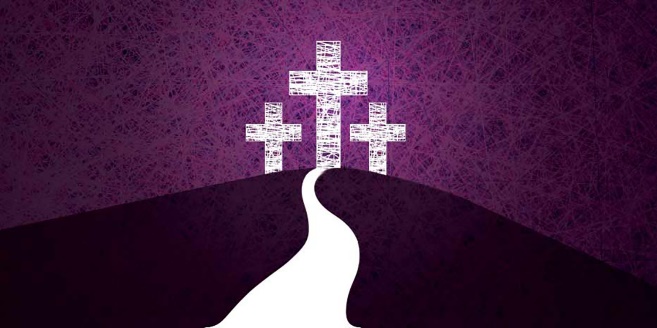 Year 4 Newsletter – Lent Term 2Dear Parents and Carers,Here is an overview of our learning this half term in Year 4.Spellings and times table information will be sent home shortly so please encourage your child to practice regularly for each weekly test.If you have any questions or concerns then please contact me.  Thank you for your continued support. Mrs Read Maths FractionsDecimalsWe will also be completing reasoning activities on each of these areas in order to promote the mastery of the Year 4 curriculum. Times TablesWe will continue to prepare the children for the Year 4 Multiplication Tables Check assessment that all of the children will be completing during the Summer Term. Please follow this link for more details: Information for parents: 2022 multiplication tables check (publishing.service.gov.uk) In order to prepare them for this we will be having a weekly test on a given times table and corresponding division facts. The children will also be able to practice their times table skills by playing the Soundcheck Game on TT RockStars and it is recommended that the children play this game often, as it will prepare them for the format of the test at the end of the year. This is also a good website for the children to use Hit the Button - Quick fire maths practise for 6-11 year olds (topmarks.co.uk)   EnglishWe will be reading The Great Kapok Tree and will be looking at:Information textsBalanced arguments / debates PoetryPersuasive writing – lettersIn grammar we will focus on: determiners before modifiers, prepositional phrases, expended noun phrases and word families.  Our spellings will be words beginning with the prefixes inter-, auto-, super- and anti-. Also, words containing ‘short i’ and some of the Year 3 and 4 Statutory Spellings. RE Our topic will be about Lent and Easter and we will start this topic by talking about the importance of self-discipline. We will explore how to live during Lent in God’s way, the events of Holy Week, the significance of Good Friday and the Empty Tomb. We will also visit the church and look at the Stations of the Cross display around the building.  MusicWe will continue to learn to play the ukulele and further develop our musical knowledge and skills. Our topic is ‘I can read music and improve my performance.’ The children will create and perform their own compositions and be introduced to dynamics.  ScienceOur topic is  called Living Things and their Habitat and the children will: Recognise that living things can be grouped in different waysExplore and use classification keysKnow the effects of changes to the local environmentComputingOur topic is about animation and we will:Create moving stick figuresCreate recorded animationUse a time sliderCreate a short stop animation filmArt/ Design and TechnologyIn Art we will be focusing on insects and the children will:Draw insects in pencil and colourCreate insects using mosaic patternsMake 3D insects using a variety of materials and joining techniquesGeographyOur topic is on the United Kingdom and we will learn about:Counties and major cities in EnglandKey physical features of the UKExplore urban and rural land useThe Prime MeridianPSHEOur focus will be on being responsible and drug education.  RemindersP.E – lessons will be on a Tuesday and a Thursday and the children should have their indoor and outdoor / winter kit available as lessons will be taken outside at every opportunity the weather permitsReading books – the children should be reading their allocated reading scheme book regularly at home and can change their book as often as they need toWeekly tests – the children will have a spelling and times table test every Friday. A list of spellings and test details will be sent home at the beginning of each half term Homework – homework will be given out on a Friday and should be completed and returned to school by the following Wednesday.